FORMULAREFormularul  – 1 Formular de ofertă (propunerea financiară) pentru atribuirea  contractuluiFormularul  – 2 Centralizator de preţuriFormularul – 3	Propunere tehnică pentru atribuirea contractuluiFormularul – 4 Declarație privind sănătatea si securitatea în muncăFormularul – 5 Declarație privind conflictul de interese pentru ofertanţi/ ofertanţi asociaţi/ subcontractanţi/terţi susţinătoriFORMULARUL nr. 1OFERTANTUL__________________   (denumirea/numele)FORMULAR DE OFERTĂCătre ....................................................................................................                     (denumirea autorității contractante și adresa completă)    Domnilor,    1. Examinând documentația de atribuire, subsemnații, reprezentanți ai ofertantului _______________________________               , (denumirea/numele ofertantului)     ne oferim ca, în conformitate cu prevederile și cerințele cuprinse în documentația mai sus menționată, să prestăm ,,……………………………………………………………………………………….…pentru suma de ________________________ lei, (suma în litere și în cifre)                                                    la care se adaugă taxa pe valoarea adaugată în valoare de ______________________  lei (suma în litere și în cifre)    2. Ne angajăm ca, în cazul în care oferta noastră este stabilită câștigătoare, să începem serviciile și să terminăm prestarea acestora în conformitate cu specificaţiile din caietul de sarcini în _______ (perioada în litere si în cifre).                      3. Ne angajăm să menținem această ofertă valabilă pentru o durată de______________ zile, respectiv până la data de __________________(durata în litere si în cifre)                                                                                                (ziua/luna/anul) și ea va rămâne obligatorie pentru noi și poate fi acceptată oricând înainte de expirarea perioadei de valabilitate.    4. Până la încheierea și semnarea contractului de achiziție publică această ofertă, împreună cu comunicarea transmisă de dumneavoastră, prin care oferta noastră este stabilită câștigătoare, vor constitui un contract angajant între noi.    5. Întelegem că nu sunteți obligați să acceptați oferta cu cel mai scăzut preț sau orice altă ofertă pe care o puteți primi.Data _____/_____/__________________, în calitate de _____________________, legal autorizat sa semnez                        (semnatura)oferta pentru și în numele ____________________________________.                                                       (denumirea/numele ofertantului)FORMULARUL nr. 2Operator Economic..........................(denumirea)CENTRALIZATOR DE PREŢURI Se va oferta întreg pachetul.Nu se acceptă oferte parțiale din cadrul pachetului și nici oferte alternative.Oferta financiară va fi prezentată, respectându-se prețul maximal pentru fiecare poziție din cadrul pachetului.Semnătura ofertantului sau a reprezentantului ofertantului                    .....................................................Numele  şi prenumele semnatarului				        .....................................................Capacitate de semnătura					                     .....................................................Detalii despre ofertant Numele ofertantului  						        .....................................................Ţara de reşedinţă					                    .....................................................Adresa								        .....................................................Adresa de corespondenţă (dacă este diferită)			        .....................................................Adresa de e-mail                                                                                    .....................................................Telefon / Fax							        .....................................................Data 						                                 .....................................................FORMULARUL nr.3OFERTANTUL__________________   (denumirea/numele)PROPUNERE TEHNICĂServicii de catering și cazare în Galaţi în cadrul proiectului BSB 817Semnătura ofertantului sau a reprezentantului ofertantului                    .....................................................Numele  şi prenumele semnatarului				        .....................................................Capacitate de semnătura					        .....................................................Detalii despre ofertant Numele ofertantului  						        .....................................................Ţara de reşedinţă					                    .....................................................Adresa								        .....................................................Adresa de corespondenţă (dacă este diferită)			        .....................................................Adresa de e-mail                                                                                    .....................................................Telefon / Fax							        .....................................................Data 							                    ....................................................FORMULARUL nr.4         declaratie privind SĂNATATEA ȘI SECURITATEA ÎN muncĂSubsemnatul, ........................... (nume și prenume), reprezentant împuternicit al ……………………….. (denumirea operatorului economic), declar pe propria răspundere că mă anagajez să prestez ............................. pe parcursul îndeplinirii contractului, în conformitate cu regulile obligatorii referitoare la condițiile de muncă și de protecție a muncii, care sunt în vigoare în România.De asemenea, declar pe propria răspundere că la elaborare ofertei am ținut cont de obligațiile referitoare la condițiile de muncă și de protecție a muncii, și am inclus costul pentru îndeplinirea acestor obligații.Totodată, declar că am luat la cunoştinţă de prevederile art 326 « Falsul în Declaraţii » din Codul Penal referitor la « Declararea necorespunzătoare a adevărului, făcută unui organ sau instituţii de stat ori unei alte unităţi în vederea producerii unei consecinţe juridice, pentru sine sau pentru altul, atunci când, potrivit legii ori împrejurărilor, declaraţia făcuta serveşte pentru producerea acelei consecinţe, se pedepseşte cu închisoare de la 3 luni la 2 ani sau cu amenda »Semnătura ofertantului sau a reprezentantului ofertantului                     .....................................................Numele  şi prenumele semnatarului				        .....................................................Capacitate de semnătura					        .....................................................Detalii despre ofertant Numele ofertantului  						        .....................................................Ţara de reşedinţă					                    .....................................................Adresa								        .....................................................Adresa de corespondenţă (dacă este diferită)			        .....................................................Adresa de e-mail                                                                                    .....................................................Telefon / Fax							        .....................................................Data 							                     .....................................................FORMULARUL nr.5DECLARAȚIE privind conflictul de interesepentru ofertanţi/ ofertanţi asociaţi/ subcontractanţi/terţi susţinătoriSubsemnatul,_______________________________ (nume și prenume), domiciliat (a) in ........ (adresa de domiciliu), identificat (a) cu act de identitate (CI/pasaport), seria .................., nr. ................, eliberat de .............., la data de .................., CNP .........................., reprezentant legal autorizat al______________________________________________(denumirea/numele şi sediul/adresa ofertantului), în calitate de ofertant/ ofertant asociat/ subcontractant /terţ susţinător( după caz), la procedura de atribuire a contractului de achiziţie publică având ca obiect ……………………………………………………. la data de .................. (zi/lună/an), organizată de …………………………, declar pe proprie răspundere, sub sancţiunea excluderii din procedură şi sub sancţiunile aplicate faptei de fals în acte publice, că în calitate de participant la acestă procedură nu ne aflăm într-o situație de conflict de interese în sensul art. 59 și art.60 din Legea nr. 98/2016 privind achizițiile publice, cu modificările și completările ulterioare.-	situația în care ofertantul individual/ofertantul asociat/candidatul/subcontractantul propus/terțul susținător are drept membri în cadrul consiliului de administrație/organului de conducere sau de supervizare și/sau are acționari ori asociați semnificativi persoane care sunt soț/soție, rudă sau afin până la gradul al doilea inclusiv ori care se află în relații comerciale cu persoane cu funcții de decizie în cadrul Autorității/entității contractante sau al furnizorului de servicii de achiziție implicat în procedura de atribuire;-	situația în care ofertantul/candidatul a nominalizat printre principalele persoane desemnate pentru executarea contractului persoane care sunt soț/soție, rudă sau afin până la gradul al doilea inclusiv ori care se află în relații comerciale cu persoane cu funcții de decizie în cadrul Autorității/entității contractante sau al furnizorului de servicii de achiziție implicat în procedura de atribuire.Subsemnatul declar că informaţiile furnizate sunt complete şi corecte în fiecare detaliu şi înţeleg că autoritatea contractantă are dreptul de a solicita, în scopul verificării şi confirmării declaraţiilor, orice documente doveditoare de care dispunem. Inteleg că în cazul în care aceasta declarație nu este conformă cu realitatea sunt pasibil de încălcarea prevederilor legislației penale privind falsul în declarații.Anexat este lista acţionarilor/asociaţilor /membrilor consiliului de administraţie/organ de conducere sau de supervizare / persoane împuternicite din cadrul Universitatii “Dunarea de Jos” din Galati.  Semnătura ofertantului sau a reprezentantului ofertantului                  .....................................................Numele  şi prenumele semnatarului				         ......................................................Capacitate de semnătură                                                                       ......................................................Detalii despre ofertant Numele ofertantului  						        .....................................................Ţara de reşedinţă						        .....................................................Adresa								        .....................................................Adresa de corespondenţă (dacă este diferită)		                     .....................................................Telefon / Fax							        .....................................................Data 							                      ....................................................Lista acţionari/asociaţi /membri în consiliul de administraţie/organ de conducere sau de supervizare / persoane împuternicite din cadrul Universitatii “Dunarea de Jos” din Galati:Semnătura ofertantului sau a reprezentantului ofertantului                  .....................................................Numele  şi prenumele semnatarului				         ......................................................Capacitate de semnătură                                                                       ......................................................Detalii despre ofertant Numele ofertantului  						        .....................................................Ţara de reşedinţă						        .....................................................Adresa								        .....................................................Adresa de corespondenţă (dacă este diferită)		                     .....................................................Telefon / Fax							        .....................................................Data 							                     .....................................................                      Nr. crt.Denumirea serviciuluiValoare estimată totalăRON fără TVAUMCantitatea solicitatăU.MPreț unitar RON fără TVAPreț total RONfără TVAValoare TVAPreț total RONcu TVA01234567=6*%8=6+71Servicii de cazare 1 noapte13475.00serv70 se completează de către ofertantse completează de către ofertantse completează de către ofertantse completează de către ofertant2Servicii  de cofee break2570.40serv135 se completează de către ofertantse completează de către ofertantse completează de către ofertantse completează de către ofertant3Servicii de servire masă11569.50serv135 se completează de către ofertantse completează de către ofertantse completează de către ofertantse completează de către ofertantTOTAL se completează de către ofertantse completează de către ofertantse completează de către ofertantNR.CRT.Cerinţe autoritate contractantăPROPUNERE TEHNICĂ OFERTANT1SERVICII DE CAZAREPerioada :1 noapte, în perioada 19-20 octombrie 2022Necesar cazare: 8 camere duble în regim singlePerioada: 2 nopti, in perioada 20-22 octombrie 2022.Necesar cazare: 31 camere duble in regim singleTip servicii: cazare cu mic dejun inclus in Mun. GalatiLocatie asigurare servicii: hotel clasificat 3 stele. Se va prezenta certificatul de clasificare insoțit de fișa de clasificare.Localizare hotel: Municipiul Galati, distanta de maxim 2 km fata de sediul Universitatii „Dunarea de Jos” din Galati, str. Domnească nr. 47, care sa permita accesul cu ușurinta - deplasarea la unitatea de cazare de la sediul autoritatii contractanteCapacitate unitate de cazare: minim 31 de camere duble in regim singleFacilitati minime in camere:aer conditionat pentru fiecare camera, cu control individual al temperaturii si umiditatii;televizor LED;televiziune prin satelit;telefon cu acces direct la liniile nationale si internationale;internet wi-fi gratuit;minibar;uscator par;cabina de dus in toate camerele;pat matrimonial (dimensiune minima 160 x 200 cm).Facilitati minime in hotel: Sali de conferinte – minim 3 sali,  respectiv 1 sala cu suprafata de min. 140 mp, care sa aiba capacitate de min. 45 de locuri si 2 sali cu suprafata minima de 70 mp fiecare si capacitate de minim 30 de locuri fiecare. Pe toata perioada desfasurarii evenimentului – 3 zile in perioada 20-22 octombrie 2022, cele 3 sali de conferinta vor fi asigurate de operatorul economic, cu titlu gratuit, in cadrul aceluiasi complex hotelier in care se vor asigura serviciile de cazare, clasificat la 3 stele, aflat la o distanta de maxim 2 km de sediul Universitatii Dunarea de Jos din Galati (str. Domneasca nr. 47)Facilitati organizatorice sali de conferinta:- lumina naturala- garderoba- spatiu secretariat dotat cu masa si scaune, la intrarea in sala de conferinte, pentru  primirea si înregistrarea  participanţilor   informarea  şi  îndrumarea  acestora, precum şi înmânarea materialelor reuniunii- salile sa fie izolate fonic, astfel incat participantii sa nu fie deranjati de alte activitati care au loc in aceeasi cladire sau in imediata apropiere- spatiu exclusiv pentru organizarea si servirea pauzelor de cafea- personal pentru amenajarea salii si a tuturor elementelor de logistica- event manager – disponibil in permanenta sa raspunda solicitarilor beneficiarului si sa asigure desfasurarea optima a evenimentului, inclusiv asigurarea conditiilor si respectarea masurilor in vigoare pentru prevenirea si combaterea efectelor pandemiei de COVID-19Facilitati tehnice sali de conferinta:- aer conditionat cu control individual al temperaturii si umiditatii- ecran  de proiecţie- flip-chart + consumabile- videoproiector- laptop- sonorizare - internet WI-FI cu linie de back up si LAN network- prezidiu si pupitru speakerrestaurant clasificat 3 stele care să asigure mic dejun inclus, pentru fiecare persoană cazată - în concordanţă cu perioada aferentă cazării, dar sa ofere si optiuni de servire a mesei in regim a la carte sau in concordanta cu cerintele prezentului caiet de sarcini. Se va prezenta certificatul de clasificare al restaurantului, insoțit de fișa de clasificare.Ofertantul trebuie să dețină Autorizație sanitară veterinară și pentru siguranța alimentelor pentru codurile CAEN 5621 sau 5610 (sau documente echivalente), valabilă la data limită de depunere a ofertei. Ofertantul va face dovada respectării măsurilor de igienă şi siguranţă a alimentelor, respectiv a aplicării procedurilor permanente bazate pe principiile HACCP, cf. HG 924/ 2005 (se va prezenta copia conform cu originalul a certificatului, valabil la data limită de depunere a ofertei, care atestă implementarea Sistemului de Management al Siguranţei Alimentului) ;Spatiu de depozitare al bagajelor;Spalatorie;Room service;Trezirea clientilor la ora solicitata;Facilitati de acces pentru persoane cu dizabilitati.SERVICII DE SERVIRE MASAPerioada: 3 zile,  20 -22 octombrie 2022.Numar participanti: 45 persoane/ziDesfasurator servicii de servire masa: ZIUA 1 – 20 octombrie 2022:a. Welcome coffee Locatie: spatiul exclusiv destinat activitatilor de catering  din cadrul salii de conferinta cu suprafata minima de 140 mp si capacitate de minim 45 locuri, situata in cadrul aceluiasi complex hotelier in care se vor asigura serviciile de cazare, clasificat la 3 stele, aflat la o distanta de maxim 2 km de sediul Universitatii Dunarea de Jos din Galati (str. Domneasca nr. 47)Tip servire: bufet tip cocktailLogistica asigurata:- amenajare buffet cu mese si fete de masa- mese de cocktail 	- platouri inox / sticla/ portelan si clesti inox		- farfurii desert si fructe din portelan	- pahare din sticla- cesti cafea si cani ceai din portelan	- dispensere din inox pentru bauturi calde (cafea si ceai)	- spatule, servetele si alte consumabile	- personal calificatStructura meniu welcome coffee/persoana:- cafea espresso, 100 ml- ceai, 200 ml (3 sortimente)- zahar alb/brun, indulcitor, lapte condensat, lamaie feliata,      miere de albine - nelimitat- apa minerala carbogazoasa/plata, 500 ml- bauturi racoritoare carbogazoase si necarbogazoase, 300 ml- produse de patiserie-cofetarie, 150 g (minim 5 sortimente)- fructe, 200 gb. Masa de pranzLocatia de servire: va fi comunicata ulterior de Beneficiar, cu cel putin 48 de ore inainte de prestarea serviciilorTip servire: bufet suedezLogistica asigurata:- amenajare buffet cu mese si fete de masa- mese si scaune pentru toti participantii	- platouri inox / sticla/ portelan si clesti inox	- chafing dish-uri pentru expunerea si mentinerea preparatelor calde- farfurii gustare, fel de baza, desert si fructe din portelan- tacamuri din inox	- pahare din sticla- cesti cafea din portelan	- dispensere din inox pentru bauturi calde (cafea)	- spatule, servetele si alte consumabile	- personal calificatStructura meniu pranz/persoana (cantitati finite, dupa procesarea termica a materiilor prime):- asortiment de aperitive, gustari calde si reci, pe baza de branzeturi, carne si peste, 250 g - asortiment de preparate vegetariene, 150 g - bar de salate aperitiv, 150 g - preparate de baza calde din carne de pasare, porc, vita si peste, 200 g- garnituri, 250 g - deserturi, 150 g - fructe, 150 g - paine, 100 g- apa minerala carbogazoasa / plata, 500 ml	- bauturi racoritoare, nectaruri din fructe si fresh-uri din fructe, 500 ml- cafea, 100 ml	c. Cina Locatie: restaurant clasificat la 3 stele, situat in cadrul aceluiasi complex hotelier in care se vor asigura serviciile de cazare si salile de conferinte, clasificat la 3 stele, aflat la o distanta de maxim 2 km de sediul Universitatii Dunarea de Jos din Galati (str. Domneasca nr. 47)Capacitate restaurant: minim 45 de locuri la mese, cu respectarea masurilor in vigoare pentru prevenirea si combaterea efectelor pandemiei de COVID-19Tip servire: set-menuLogistica asigurata:- mese si scaune- farfurii gustare, fel de baza si desert din portelan- tacamuri din inox	- pahare din sticla	- servetele si alte consumabile	- personal calificatStructura meniu cina /persoana (cantitati finite, dupa procesarea termica a materiilor prime):- antre cald, 450 g- fel de baza din carne cu garnitura si sos, 450 g- desert, 200 g- apa minerala carbogazoasa/plata, 500 ml- limonada, 500 mlLa cerere se vor asigura si meniuri vegetariene.Meniu cina 20 octombrie 2022:La cerere se vor asigura si meniuri vegetariene.ZIUA 2 – 21 octombrie 2022:a. Welcome coffee Locatie: spatiul exclusiv destinat activitatilor de catering  din cadrul salii de conferinta cu suprafata minima de 140 mp si capacitate de minim 45 locuri, situata in cadrul aceluiasi complex hotelier in care se vor asigura serviciile de cazare, clasificat la 3 stele, aflat la o distanta de maxim 2 km de sediul Universitatii Dunarea de Jos din Galati (str. Domneasca nr. 47)Tip servire: bufet tip cocktailLogistica asigurata:- amenajare buffet cu mese si fete de masa- mese de cocktail 	- platouri inox / sticla/ portelan si clesti inox		- farfurii desert si fructe din portelan	- pahare din sticla- cesti cafea si cani ceai din portelan	- dispensere din inox pentru bauturi calde (cafea si ceai)	- spatule, servetele si alte consumabile	- personal calificatStructura meniu welcome coffee/persoana:- cafea espresso, 100 ml- ceai, 200 ml (3 sortimente)- zahar alb/brun, indulcitor, lapte condensat, lamaie feliata, miere de albine - nelimitat- apa minerala carbogazoasa/plata, 500 ml- bauturi racoritoare carbogazoase si necarbogazoase, 300 ml- produse de patiserie-cofetarie, 150 g (minim 5 sortimente)- fructe, 200 gb. Masa de pranzLocatia de servire: va fi comunicata ulterior de Beneficiar, cu cel putin 48 de ore inainte de prestarea serviciilorTip servire: bufet suedezLogistica asigurata:- amenajare buffet cu mese si fete de masa- mese si scaune pentru toti participantii	- platouri inox / sticla/ portelan si clesti inox	- chafing dish-uri pentru expunerea si mentinerea preparatelor calde- farfurii gustare, fel de baza, desert si fructe din portelan- tacamuri din inox	- pahare din sticla- cesti cafea din portelan	- dispensere din inox pentru bauturi calde (cafea)	- spatule, servetele si alte consumabile	- personal calificatStructura meniu pranz/persoana (cantitati finite, dupa procesarea termica a materiilor prime):- asortiment de aperitive, gustari calde si reci, pe baza de branzeturi, carne si peste, 250 g - asortiment de preparate vegetariene, 150 g - bar de salate aperitiv, 150 g - preparate de baza calde din carne de pasare, porc, vita si peste, 200 g- garnituri, 250 g - deserturi, 150 g - fructe, 150 g - paine, 100 g- apa minerala carbogazoasa / plata, 500 ml	- bauturi racoritoare, nectaruri din fructe si fresh-uri din fructe, 500 ml- cafea, 100 ml	c. Cina Locatie: restaurant clasificat la 3 stele, situat in cadrul aceluiasi complex hotelier in care se vor asigura serviciile de cazare si salile de conferinte, clasificat la 3 stele, aflat la o distanta de maxim 2 km de sediul Universitatii Dunarea de Jos din Galati (str. Domneasca nr. 47)Capacitate restaurant: minim 45 de locuri la mese, cu respectarea masurilor in vigoare pentru prevenirea si combaterea efectelor pandemiei de COVID-19Tip servire: set-menuLogistica asigurata:- mese si scaune- farfurii gustare, fel de baza si desert din portelan- tacamuri din inox	- pahare din sticla	- servetele si alte consumabile	- personal calificatStructura meniu cina /persoana (cantitati finite, dupa procesarea termica a materiilor prime):- antre cald, 450 g- fel de baza din carne cu garnitura si sos, 450 g- desert, 200 g- apa minerala carbogazoasa/plata, 500 ml- limonada, 500 mlLa cerere se vor asigura si meniuri vegetariene.Meniu cina 21 octombrie 2022:La cerere se vor asigura si meniuri vegetariene.ZIUA 3 – 22 octombrie 2022:a. Welcome coffee Locatie: spatiul exclusiv destinat activitatilor de catering  din cadrul salii de conferinta cu suprafata minima de 140 mp si capacitate de minim 45 locuri, situata in cadrul aceluiasi complex hotelier in care se vor asigura serviciile de cazare, clasificat la 3 stele, aflat la o distanta de maxim 2 km de sediul Universitatii Dunarea de Jos din Galati (str. Domneasca nr. 47)Tip servire: bufet tip cocktailLogistica asigurata:- amenajare buffet cu mese si fete de masa- mese de cocktail 	- platouri inox / sticla/ portelan si clesti inox		- farfurii desert si fructe din portelan	- pahare din sticla- cesti cafea si cani ceai din portelan	- dispensere din inox pentru bauturi calde (cafea si ceai)	- spatule, servetele si alte consumabile	- personal calificatStructura meniu welcome coffee/persoana:- cafea espresso, 100 ml- ceai, 200 ml (3 sortimente)- zahar alb/brun, indulcitor, lapte condensat, lamaie feliata, miere de albine - nelimitat- apa minerala carbogazoasa/plata, 500 ml- bauturi racoritoare carbogazoase si necarbogazoase, 300 ml- produse de patiserie-cofetarie, 150 g (minim 5 sortimente)- fructe, 200 gb. Masa de pranzLocatia: restaurant clasificat la 3 stele, situat in cadrul aceluiasi complex hotelier in care se vor asigura serviciile de cazare si salile de conferinte, clasificat la 3 stele, aflat la o distanta de maxim 2 km de sediul Universitatii Dunarea de Jos din Galati (str. Domneasca nr. 47)Capacitate restaurant: minim 45 de locuri la mese, cu respectarea masurilor in vigoare pentru prevenirea si combaterea efectelor pandemiei de COVID-19Tip servire: bufet suedezLogistica asigurata:- amenajare buffet cu mese si fete de masa- mese si scaune pentru toti participantii	- platouri inox / sticla/ portelan si clesti inox	- chafing dish-uri pentru expunerea si mentinerea preparatelor calde- farfurii gustare, fel de baza, desert si fructe din portelan- tacamuri din inox	- pahare din sticla- cesti cafea din portelan	- dispensere din inox pentru bauturi calde (cafea)	- spatule, servetele si alte consumabile	- personal calificatStructura meniu pranz/persoana (cantitati finite, dupa procesarea termica a materiilor prime):- asortiment de aperitive, gustari calde si reci, pe baza de branzeturi, carne si peste, 250 g - asortiment de preparate vegetariene, 150 g - bar de salate aperitiv, 150 g - preparate de baza calde din carne de pasare, porc, vita si peste, 200 g- garnituri, 250 g - deserturi, 150 g - fructe, 150 g - paine, 100 g- apa minerala carbogazoasa / plata, 500 ml	- bauturi racoritoare, nectaruri din fructe si fresh-uri din fructe, 500 ml- cafea, 100 mlMeniu masa de pranz 22 octombrie 2022:se completează de către ofertant4Ofertantul trebuie să deţină autorizaţie sanitară veterinară şi pentru siguranţa alimentelor şi pentru codurile CAEN 5621 sau 5610 (sau documente echivalente) valabilă la data limită de depunere a ofertei (se va prezenta copia conform cu originalul).se completează de către ofertant6Ofertantul va face dovada respectării măsurilor de igienă şi siguranţă a alimentelor, respectiv a aplicării procedurilor permanente bazate pe principiile HACCP, cf. HG 924/ 2005 (se va prezenta copia conform cu originalul a certificatului, valabil la data limită de depunere a ofertei, care atestă implementarea Sistemului de Management al Siguranţei Alimentului).se completează de către ofertant10MODALITATEA DE PLATĂAchizitorul va face plata serviciilor realizate de către contractant după recepţionarea facturilor pentru serviciile prestate şi a livrabilelor (rapoartelor, documentelor justificative pentru serviciile efectiv prestate și confirmate). Se menţionează faptul că documentele justificative aferente unei facturi se vor depune la sediul Achizitorului în format hârtie. Se va factura fiecare serviciu în parte:  DAFacturile eliberate trebuie să facă referire la proiect BSB GETAS (cod BSB817).Prestarea serviciilor se consideră finalizată, după semnarea procesului verbal de ambele părți, fără obiecțiuni și prezentarea documentelor justificative de către contractant, achizitorului, pentru fiecare etapă în parte.Plata se va efectua în conturile deschise la Direcţiile de Trezorerie ale statului. Universitatea „Dunărea de Jos” din Galaţi, va efectua plata către contractant prin ordin de plată în termen de maxim 30 (treizeci) zile de la facturare și semnare a procesului verbal de recepție al serviciilor, pentru fiecare etapă în parte.Documentele justificative care trebuie să însoţească factura:-	liste de prezenţă;-	proces verbal de prestare a serviciilor;-	diagramă de cazare-	alte documente relevante.Pentru derularea contractului este necesar ca prestatorul să dețină un cont la trezoreria statului.     Nu se acceptă actualizarea preţului contractului. Se vor oferta toate serviciile. Nu se acceptă oferte parțiale în cadrul pachetului și nici oferte alternative.se completează de către ofertant11CONDIȚII IMPUSE PENTRU SECURITATEA ȘI SĂNĂTATEA ÎN MUNCĂ ȘI PROTECȚIA MUNCII Prestatorul trebuie să respecte cerinţele legale de securitate şi sănătate în muncă respectiv de protecţie a mediului prevăzute de legislaţia în vigoare aplicabilă, fiind direct responsabil de consecinţele nerespectării acestei legislaţii.se va completea Formularul DECLARATIE PRIVIND SĂNATATEA ȘI SECURITATEA ÎN MUNCĂ12VALABILITATEA OFERTEIOferta va fi valabilă pe o perioadă de minim 30 de zile de la data limită pentru depunerea ofertelor comunicată de Autoritatea contractantă în Invitația de participare.se completează de către ofertantNr. Crt.Numele şi PrenumeleFuncţia în cadrul ofertantuluiProf. univ. dr. ing. Puiu - Lucian GEORGESCURectorProf. univ. dr. Nicoleta BĂRBUȚĂ - MIȘUPRORECTOR responsabil cu managementul financiar și strategiile administrativeProf. dr. ing. Elena MEREUȚĂPRORECTOR responsabil cu activitatea didactică și asigurarea calitățiiConf. univ. dr. Ana ȘTEFĂNESCU PRORECTOR responsabil cu managementul resurselor umane și juridicProf. univ. dr. ec. dr. ing. habil. Silvius STANCIUPRORECTOR responsabil cu activitatea de cercetare, dezvoltare, inovare și parteneriatul cu mediul economico-socialConf. dr. ing. Ciprian VLADPRORECTOR responsabil cu strategiile universitare și parteneriatul cu studențiiAsist. univ. dr. Alexandru NECHIFORPRORECTOR responsabil cu strategiile și relațiile instituționaleProf. dr. ing. Eugen-Victor-Cristian RUSUDirector C.S.U.D.Cristian-Laurentiu DAVIDDirector Direcția Generală AdministrativăEc. Neculai SAVADirector Interimar Directia EconomicaEc. Mariana BĂLBĂRĂUȘef Serviciu interimar Serviciul FinanciarEc. Marian DĂNĂILĂDirector Interimar Direcția Achiziții Publice  și Monitorizare ContracteCostică COȘTOIDirector interimar Direcția Juridică și Resurse UmaneOana CHICOȘConsilier juridicElena-Marinela OPREAConsilier juridicAndreea ALEXAConsilier juridicAdrian DUMITRAȘCUConsilier juridicAurelia-Daniela MODIGAȘef Serviciu Interimar Serviciul ContabilitateMargareta DĂNĂILĂAdministrator financiarLaura Luminița BUCURAdministrator financiarMădălina MihaiAdministrator patrimoniuConf.dr. ing. Cristian MUNTENIȚĂDirector DFCCTBogdan Dumitrache BRATOVEANUAlina HUMĂDaniela Natalia JIPADaniela PARAIPAN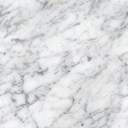 